Рекламно-техническое описание результата интеллектуальной деятельности Результат интеллектуальной деятельности в виде секрета производства (ноу-хау) «Многофакторная модель оценки эффективности предпринимательского сектора российской экономики»,разработан в рамках ПНИР «Разработка механизмов мотивации и стимулирования предпринимательской деятельности в современных условиях» по государственному заданию Финансовому университету на 2022 год.Сведения об авторах: Описание результата интеллектуальной деятельностиИнформация о технологии: ноу-хау «Многофакторная модель оценки эффективности предпринимательского сектора российской экономики». Модель основана на агрегировании исходных разнородных показателей, формирующих информационную базу моделирования оценки влияния факторов внутренней и внешней среды, оказывающих воздействие на состояние предпринимательского сектора экономики. В результате её использования формируется оценка эффективности предпринимательского сектора экономики в условиях стохастической вариабельности среды, определяющей его развитие.Научный задел авторов РИД представлен законченным исследованием по прикладной научно-исследовательской работе на тему «Разработка механизмов мотивации и стимулирования предпринимательской деятельности в современных условиях», а также серией статей, посвященных вопросам развития предпринимательства в России.Степень готовности к разработке инновационного проекта: РИД «Многофакторная модель оценки эффективности предпринимательского сектора российской экономики» полностью готова к использованию в качестве технологии.Новизна технологии, отличие от аналогов. Разработанная мультифакторная модель предоставляет возможность сопоставить показатели развития предпринимательского сектора и факторы, оказывающие воздействие на развитие предпринимательства, не имеет аналогов в России.Технологические преимущества. Мультифакторная модель позволяет провести экспресс-оценку воздействия факторов, воздействующих на развитие предпринимательства в условиях санкций недружественных стран и неопределенности внешней среды.Экономические преимущества. Использование разработанной модели способствует выявлению более эффективных механизмов мотивации и стимулирования предпринимательской деятельности в современных условиях.Область возможного использования. Возможно использование разработанной мультифакторной модели российскими компаниями в практической деятельности для повышения эффективности бизнеса; региональными органами государственной власти при проведении мониторинга в целях стратегического планирования развития предпринимательства; контрольными органами различных уровней для количественных оценок эффективности и результативности расходования бюджетных средств при поддержке малого и среднего предпринимательства; организациями инфраструктуры поддержки развития бизнеса (Центр поддержки предпринимательства Смоленской области, Смоленская Торгово-промышленная Палата, Центр поддержки экспорта Смоленской области и др.); в образовательном процессе при подготовке специалистов экономического и управленческого профилей и др. Сопутствующие полезные эффекты. Положительное влияние на показатели развития предпринимательского сектора экономики; рост эффективности предпринимаемых мер поддержки малого и среднего предпринимательства; макроэкономические показатели, характеризующие развитие региональной экономики; уровень и качество занятости населения; другие социальные эффекты.Определение экспертами (авторами) коэффициента коммерческого потенциала РИД«Многофакторная модель оценки эффективности предпринимательского сектора российской экономики»,созданного в рамках НИР по государственному заданию Финуниверситету на 2022 г.Определение первоначальной стоимости РИД «Многофакторная модель оценки эффективности предпринимательского сектора российской экономики»Исходные данные.Оцениваемый объект: РИД «Полное название РИД». Дата оценки: __.__.2021.Стоимость выполнения НИР по госзаданию, в рамках которой создан РИД: _______,__ тыс. руб. Накладные расходы, не связанные с созданием РИД – 20%. Всего получено __ результатов НИР, причем на разработку РИД потрачено (примем для понимания условно17%) всех временных затрат. Количество исполнителей, участвующих в разработке РИД – _ чел. Исполнитель, участвующий в разработке РИД имеет КТУНИР = __% и задействован согласно План-заданию в получении четырех результатов НИР (r=4). Второй исполнитель имеет КТУНИР = __% и задействован согласно План-заданию в получении двух результатов НИР (r=2).Коэффициент коммерческого потенциала исходя из табл. 1 ККП =_,__.Далее определяем первоначальную стоимость РИД «Полное название РИД».Решение:1. Так как ККП ≥ 5,5, то РИД целесообразно поставить на баланс организации.2. СК = стоимость выполнения НИР – 20%*стоимость выполнения НИР = ____,__ (тыс. руб.)3. КТУРИД = 0,06/4 + 0,14/2= 0,0854. ПСРИД = СК *0,17*0,085=______,_ (руб.).Ответ: первоначальная стоимость РИД «Полное название РИД» составила ______,__ рубля.Эксперты: _____________________________К.К. Поздняков                   ____________________________ Д.В. Реуцкий                   _____________________________Б.Б. Славин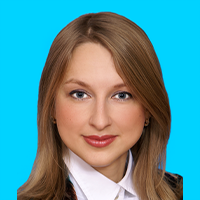 ЗЕМЛЯК Светлана ВасильевнаДиректор Смоленского филиала ФинуниверситетаДоктор экономических наук, профессорАдрес: 214018, г. Смоленск, проспект Гагарина, 22 Тел.: +7 (4812) 658075 (132)Эл. адрес: SVZemlyak@fa.ru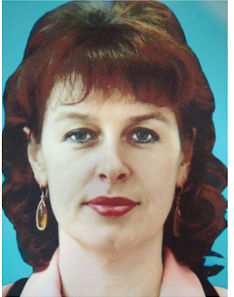 ГУСАРОВА Ольга МихайловнаЗаведующий кафедрой «Математика, информатика и общегуманитарные науки»Кандидат экономических наук, доцентАдрес: 214018, г. Смоленск, проспект Гагарина, 22 Тел.: +7 (4812) 658075 (139)Эл. адрес: OMGusarova@fa.ru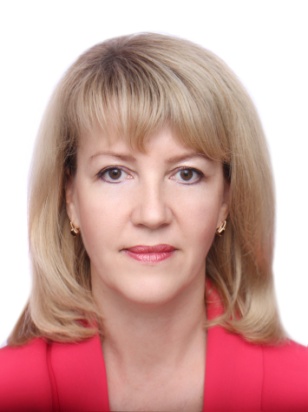 ХРОМЕНКОВА Галина АлексеевнаДоцент кафедры «Экономика и менеджмент»Кандидат педагогических наук, доцентАдрес: 214018, г. Смоленск, проспект Гагарина, 22 Тел.: +7 (4812) 658075 (143)Эл. адрес: GAKhromenkova@fa.ruКритерийЗначи-мостьКачественные и количественные интервалы диапазонов характеристик оцениваемых критериевКачественные и количественные интервалы диапазонов характеристик оцениваемых критериевБалльная оценка РИДтремя экспертами (авторами) (Р1,Р2,Р3)Балльная оценка РИДтремя экспертами (авторами) (Р1,Р2,Р3)Балльная оценка РИДтремя экспертами (авторами) (Р1,Р2,Р3)Средний балл Средне-взвешенное значение критерияКритерийЗначи-мостьКачественные и количественные интервалы диапазонов характеристик оцениваемых критериевКачественные и количественные интервалы диапазонов характеристик оцениваемых критериевР1Р2Р3Средний балл Средне-взвешенное значение критерия12335678=(5+6+7)/39=2*8Нормативно-правовой статус0,25РИД является охраняемым (в режиме коммерческой тайны (ноу-хау) - 9 или в силу наличия охранного документа - 10)9-10Нормативно-правовой статус0,25Процедура госрегистрации прав на РИД (стадия подготовки документов - 6, подача заявки завершена - 7, пройдена экспертиза по существу - 8)6-8Нормативно-правовой статус0,25Процедура установления конфиденциальности (в стадии подготовки документов - 4, документы поданы - 5)4-5Нормативно-правовой статус0,25Выполнение критериев охраноспособности (3 - для изобретений, 2 - для полезных моделей и промышленных образцов, 1 – для иных РИД)1-3Нормативно-правовой статус0,25Критерии охраноспособности не выполняются0Конкурентные преимущества0,2Уникальный РИД9-10Конкурентные преимущества0,2Высокие конкурентные преимущества6-8Конкурентные преимущества0,2Средние конкурентные преимущества3-5Конкурентные преимущества0,2Низкие конкурентные преимущества1-2Конкурентные преимущества0,2Анализ не проводился0Спрос0,35Наличие заявок на РИД, лицензионных договоров, соглашений о намерениях и других документальных подтверждений9-10Спрос0,35Наличие потребительского спроса, подтвержденного независимыми исследованиями6-8Спрос0,35Наличие потребительского спроса на основе анализа рынков3-5Спрос0,35Высокий уровень конкурентных преимуществ, но требуется формирование (уточнение) спроса1-2Спрос0,35Потребительский спрос не изучался0Ресурсообеспе-ченность0,2Полная ресурсообеспеченность для вывода РИД на рынок, включая государственную поддержку9-10Ресурсообеспе-ченность0,2Высокая ресурсообеспеченность для вывода РИД на рынок6-8Ресурсообеспе-ченность0,2Средняя ресурсообеспеченность для вывода РИД на рынок3-5Ресурсообеспе-ченность0,2Низкая ресурсообеспеченность для вывода РИД на рынок1-2Ресурсообеспе-ченность0,2Данные для определения ресурсообеспеченности отсутствуют01Ккп=